 HRVATSKA GOSPODARSKA KOMORA            i                     SVEUČILIŠTE U DUBROVNIKU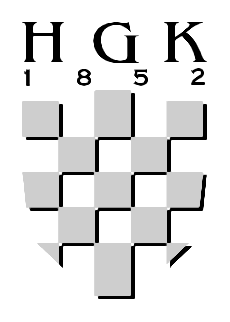 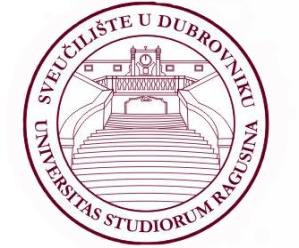    Županijska komora Dubrovnik                                                      Odjel za elektrotehniku i računarstvoDubrovnik, 26. svibnja 2014.Dodijeljene nagrade i pohvalnice studentimaNagrade i pohvalnice studentima Odjela za elektrotehniku i računarstvo i Odjela za ekonomiju i poslovnu ekonomiju, koji su sudjelovali u projektima WebPoSt (izrada web-stranica poduzetnicima od studenata) i PlanPoSt (izrada poslovnih planova poduzetnicima od studenata), danas su u Rektoratu Sveučilišta dodijelile rektorica prof. dr. sc. Vesna Vrtiprah i predsjednica Hrvatske gospodarske komore – ŽK Dubrovnik Terezina Orlić.„S obzirom na to da se naša suradnja nastavila ovu, drugu, godinu, znači da je dobra i da su projektni korisni“, rekla je rektorica Vrtiprah dok je Terezina Orlić dodala kako je ovo „dobra vježba i praksa za studente a korisno za poduzetnike“. Orlić je dodala i da su od prošlogodišnjih 14 izrađenih web-stranica 10 i dalje u funkciji, što je dobar pokazatelj. Vezano uz poslovni plan, Orlić je naglasila da je dobro uobličena ideja u poslovni plan za svakog poduzetnika nužnost, jer bez toga se ne može kvalitetno sudjelovati na domaćim natječajima bespovratnih sredstava niti prijavljivati na EU fondove.Student Odjela za elektrotehniku i računarstvo Emilio Butigan istaknuo je da nije imao nikakvih poteškoća prilikom izradbe web-stranice i da mu je bilo korisno vidjeti kako je to surađivati s poduzetnicima.Vanja Vlahović, studentica Odjela za ekonomiju i poslovnu ekonomiju, istaknula je da se nada da će imati prilike sudjelovati u još ovakvih i sličnih projekata te da im je ovo bio znak da se znaju snaći i u praksi i primijeniti stečeno teorijsko znanje.Na dodjeli nagrada bili su i nastavnici Sveučilišta izv. prof. dr. sc. Tihomir Luković, mr. sc. Zorica Krželj i Ivan Grbavac. Također, prisustvovali su i Tamara Režić iz tvrtke Laus CC i direktorica agencije DURA Andrea Novaković. Studenti koji su bili najbolji u tim će tvrtkama odraditi stručnu praksu.U projektu WebPoSt nagrađeni su:Prvo mjesto student Ivan Bačić za poduzetnika Miljas d.o.o.Drugo mjesto Emilio Butigan za poduzetnika Valentina Kuzman UlipudTreće mjesto Srđan Ljumović za poduzetnika Tehničar Grbić d.o.o.Pohvalnice za sudjelovanje u projektu dobili su:Dado Butigan za Kominata d.o.o.Demokrat Sufaj za Ekonomik Agencija d.o.o.Dubravko Muhoberac za Alpha Ragusa d.o.o.Franjo Žuvelek za Scriptus d.o.o.Domagoj Zvjerković za Skalin d.o.o.Dražen Stjepić za Kvestor j.d.o.o.Ivan Tolj za Narodnu knjižnicu OrebićMario Matić za Argosy d.o.o.U projektu PlanPoSt nagrađeni su:Andrijana Botica za poslovni plan za Kominata d.o.o.Frano Lubura i Vanja Vlahović za Vimbula d.o.o.Klara Vojvodić i Josipa Vrbat za Zadruga RadilicePohvalnice za sudjelovanje u projektu dobili su:Ivan Špaleta i Mario Begović za OPG JakobušićTomislav Dugandžić i Sanja Šakić za Mario MiletićPerica Grbić i Barbara Lakić za OPG MoretićMarija Kristić i Mira Švarc za Dalmacija Iskustvo d.o.o. Castelletto